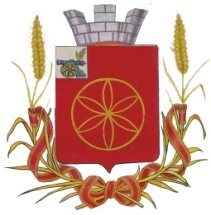  АДМИНИСТРАЦИЯ МУНИЦИПАЛЬНОГО ОБРАЗОВАНИЯ РУДНЯНСКИЙ РАЙОН СМОЛЕНСКОЙ ОБЛАСТИП О С Т А Н О В Л Е Н И Еот 01.12.2016 N_430О внесении изменений в постановление Администрации муниципального образования Руднянский район Смоленской области  от 30.04.2013 N 177                                                                                                              В соответствии с Федеральным законом от 22 ноября 1995 года № 171-ФЗ «О государственном регулировании производства и оборота этилового спирта, алкогольной и спиртосодержащей продукции и об ограничении потребления (распития) алкогольной продукции», постановлением Правительства Российской Федерации от 27 декабря 2012 года № 1425 «Об определении органами государственной власти субъектов Российской Федерации мест массового скопления граждан и мест нахождения источников повышенной опасности, в которых не допускается розничная продажа алкогольной продукции, а также определении органами местного самоуправления границ прилегающих к некоторым организациям и объектам территорий, на которых не допускается розничная продажа алкогольной продукции»         Администрация муниципального образования Руднянский район Смоленской области п о с т а н о в л я е т :1.  Внести в постановление Администрации муниципального образования Руднянский район Смоленской области от 30.04.2013 № 177 «Об установлении                                                                                                  границ прилегающих к некоторым организациям и объектам территорий, на которых не допускается розничная продажа алкогольной продукции» следующие изменения:1) приложение N 1 изложить в новой редакции согласно приложению N 1 к настоящему постановлению;2) приложение N 2 изложить в новой редакции согласно приложению N 2 к настоящему постановлению.2. Настоящее постановление вступает в силу с момента подписания, подлежит официальному опубликованию в соответствии с Уставом муниципального образования Руднянский район Смоленской области и распространяет свое действие на правоотношения, возникшие с 01.01.2016 года.Глава муниципального образованияРуднянский район Смоленской области                                                 Ю.И. Ивашкин